Galveston Bay Orchid Society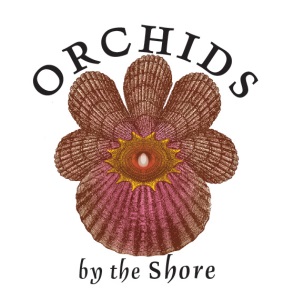 “Orchids by the Shore” Show & SaleAlso SWROGA 2014 Fall MeetingsSeptember 5-7, 2014South Shore Harbour Resort & Conference Center2500 South Shore Blvd, League City, TX 77573Exhibit Request Form
___________________________________________________________________
Name of Exhibitor 
___________________________________________________________________Person in Charge of Exhibit Address _____________________________________________________________City __________________________________ State ______ 

Phone ________________________________
E-mail _____________________________________________________________Type Exhibit Requested:50 sq. ft. floor exhibit ____ 25 sq. ft. floor exhibit _____ table-top exhibit _____Need electricity ____________________________________________________Other requests: ____________________________________________________Mail form ASAP to: Larry Baker3733 Meadowlark Way
Pearland, TX 77584
Phone: (281) 412-4466	
Email: lirvinb@yahoo.com